NB Please read the guidance notes and terms and conditions carefully BEFORE completing this application form to check your eligibility. All questions must be answered. Applications should be submitted electronically to pgconversion@coventry.ac.uk Please note that competition for scholarships is high so please make sure that your application is the best it can be. 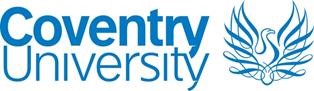 
Page 1 of 2 I declare that all the information I have supplied in this application is correct. If I am found to have submitted false information, I understand that my application and/or any scholarship award will be discontinued immediately and the University will seek repayment of any monies already paid by appropriate means.  I confirm that I have reviewed and accept the terms of the Office for Students Funded Scholarship Application Form for Postgraduate Conversion Course in Artificial Intelligence & Data Science Guidance Notes and Terms and Conditions 2023/2024.Signature:…………………………………………………………………     Date:…………………………………………… Page 2 of 2 Office for Students Funded Scholarship Application Form for Postgraduate Conversion Courses in Artificial Intelligence & Data Science 2023/20241. Personal Details1. Personal Details1. Personal DetailsFirst name: First name: First name: First name: First name: First name:  Surname/Family name: Surname/Family name: Surname/Family name: Surname/Family name:Date of birth (dd/mm/yyyy): Date of birth (dd/mm/yyyy): Date of birth (dd/mm/yyyy): 2. Nationality or residency status2. Nationality or residency status2. Nationality or residency statusUK nationalIrish citizenIrish citizenIrish citizenIrish citizenIrish citizenIrish citizenOther, please state. Other, please state. Other, please state. Do you require or have a visa? Please state.Do you require or have a visa? Please state.Do you require or have a visa? Please state.Do you require or have a visa? Please state.Do you have settled status under the EU settlement scheme?Do you have settled status under the EU settlement scheme?Do you have settled status under the EU settlement scheme?Do you have settled status under the EU settlement scheme?YesYesYesYesNoN/ADo you have indefinite leave to remain, with no restrictions on length of stay?Do you have indefinite leave to remain, with no restrictions on length of stay?Do you have indefinite leave to remain, with no restrictions on length of stay?Do you have indefinite leave to remain, with no restrictions on length of stay?YesYesYesYesNoN/AHave you lived in the UK, the Channel Islands or the Isle of Man for 3 years in a row before the first day of the first academic year of your course (apart from temporary absences such as holidays)Have you lived in the UK, the Channel Islands or the Isle of Man for 3 years in a row before the first day of the first academic year of your course (apart from temporary absences such as holidays)Have you lived in the UK, the Channel Islands or the Isle of Man for 3 years in a row before the first day of the first academic year of your course (apart from temporary absences such as holidays)Have you lived in the UK, the Channel Islands or the Isle of Man for 3 years in a row before the first day of the first academic year of your course (apart from temporary absences such as holidays)YesYesYesYesNoN/ADo you otherwise meet the nationality or residency status requirements to qualify for a postgraduate masters’ loan. See https://www.gov.uk/masters-loan/eligibilityIf so, please provide details. Do you otherwise meet the nationality or residency status requirements to qualify for a postgraduate masters’ loan. See https://www.gov.uk/masters-loan/eligibilityIf so, please provide details. Do you otherwise meet the nationality or residency status requirements to qualify for a postgraduate masters’ loan. See https://www.gov.uk/masters-loan/eligibilityIf so, please provide details. Do you otherwise meet the nationality or residency status requirements to qualify for a postgraduate masters’ loan. See https://www.gov.uk/masters-loan/eligibilityIf so, please provide details. YesYesYesYesNoN/A2. Current address2. Current address2. Current addressHouse No./Road/Street: House No./Road/Street: House No./Road/Street: Town: Town: Town: Town: Town: Town: Town: County:  County:  County:  Postcode:Postcode:Postcode:Postcode:Postcode:Postcode:Postcode:Country: Country: Country: Country: Country: Country: Country: Country: Country: Country: 3. Study Mode3. Study Mode3. Study Mode3. Study Mode3. Study Mode3. Study Mode3. Study Mode3. Study Mode3. Study Mode3. Study ModeFull timeFull timeFull timePart timePart timePart timePart timePart timePart timePart time2. Criteria Eligibility (see guidance notes for further details)2. Criteria Eligibility (see guidance notes for further details)(please tick all that apply) (please tick all that apply) Female or identify as femaleFemale or identify as femaleFemale or identify as femaleFemale or identify as femaleFemale or identify as femaleBlack (as defined by HESA student ethnicity codes https://www.hesa.ac.uk/collection/c18051/a/ethnic)Black (as defined by HESA student ethnicity codes https://www.hesa.ac.uk/collection/c18051/a/ethnic)Black (as defined by HESA student ethnicity codes https://www.hesa.ac.uk/collection/c18051/a/ethnic)Black (as defined by HESA student ethnicity codes https://www.hesa.ac.uk/collection/c18051/a/ethnic)Black (as defined by HESA student ethnicity codes https://www.hesa.ac.uk/collection/c18051/a/ethnic)Has a registered disabilityLow socioeconomic background From indices of deprivation decile 1 to 4*https://imd-by-postcode.opendatacommunities.org/ *Please enter your postcode and download the spreadsheet, the indices of deprivation will be in column F. Please also provide evidence of household income. Has a registered disabilityLow socioeconomic background From indices of deprivation decile 1 to 4*https://imd-by-postcode.opendatacommunities.org/ *Please enter your postcode and download the spreadsheet, the indices of deprivation will be in column F. Please also provide evidence of household income. Has a registered disabilityLow socioeconomic background From indices of deprivation decile 1 to 4*https://imd-by-postcode.opendatacommunities.org/ *Please enter your postcode and download the spreadsheet, the indices of deprivation will be in column F. Please also provide evidence of household income. Has a registered disabilityLow socioeconomic background From indices of deprivation decile 1 to 4*https://imd-by-postcode.opendatacommunities.org/ *Please enter your postcode and download the spreadsheet, the indices of deprivation will be in column F. Please also provide evidence of household income. Has a registered disabilityLow socioeconomic background From indices of deprivation decile 1 to 4*https://imd-by-postcode.opendatacommunities.org/ *Please enter your postcode and download the spreadsheet, the indices of deprivation will be in column F. Please also provide evidence of household income. Additional criteria (please tick all that apply)Additional criteria (please tick all that apply)Care experienced studenthttps://codingmanual.hesa.ac.uk/21056/EntryProfile/field/CARELEAVERCare experienced studenthttps://codingmanual.hesa.ac.uk/21056/EntryProfile/field/CARELEAVERCare experienced studenthttps://codingmanual.hesa.ac.uk/21056/EntryProfile/field/CARELEAVERCare experienced studenthttps://codingmanual.hesa.ac.uk/21056/EntryProfile/field/CARELEAVERCare experienced studenthttps://codingmanual.hesa.ac.uk/21056/EntryProfile/field/CARELEAVERAdditional criteria (please tick all that apply)Additional criteria (please tick all that apply)Estranged studenthttps://www.officeforstudents.org.uk/advice-and-guidance/promoting-equal-opportunities/effective-practice/estranged-students/Estranged studenthttps://www.officeforstudents.org.uk/advice-and-guidance/promoting-equal-opportunities/effective-practice/estranged-students/Estranged studenthttps://www.officeforstudents.org.uk/advice-and-guidance/promoting-equal-opportunities/effective-practice/estranged-students/Estranged studenthttps://www.officeforstudents.org.uk/advice-and-guidance/promoting-equal-opportunities/effective-practice/estranged-students/Estranged studenthttps://www.officeforstudents.org.uk/advice-and-guidance/promoting-equal-opportunities/effective-practice/estranged-students/Additional criteria (please tick all that apply)Additional criteria (please tick all that apply)Gypsy, Roma, TravellerGypsy, Roma, TravellerGypsy, Roma, TravellerGypsy, Roma, TravellerGypsy, Roma, TravellerAdditional criteria (please tick all that apply)Additional criteria (please tick all that apply)RefugeeRefugeeRefugeeRefugeeRefugeeAdditional criteria (please tick all that apply)Additional criteria (please tick all that apply)Child from military familyveteran, partner of military personnelChild from military familyveteran, partner of military personnelChild from military familyveteran, partner of military personnelChild from military familyveteran, partner of military personnelChild from military familyveteran, partner of military personnel3. Course Details (please see guidance notes for list of eligible courses)3. Course Details (please see guidance notes for list of eligible courses)3. Course Details (please see guidance notes for list of eligible courses)3. Course Details (please see guidance notes for list of eligible courses)3. Course Details (please see guidance notes for list of eligible courses)3. Course Details (please see guidance notes for list of eligible courses)3. Course Details (please see guidance notes for list of eligible courses)3. Course Details (please see guidance notes for list of eligible courses)3. Course Details (please see guidance notes for list of eligible courses)3. Course Details (please see guidance notes for list of eligible courses)Data Science (EECT109)  intake Coventry University campusArtificial Intelligence & Human Factors (EECT135)  intake Coventry University campusData Science (EECT109)  intake Coventry University campusArtificial Intelligence & Human Factors (EECT135)  intake Coventry University campusData Science (EECT109)  intake Coventry University campusArtificial Intelligence & Human Factors (EECT135)  intake Coventry University campusData Science (EECT109)  intake Coventry University campusArtificial Intelligence & Human Factors (EECT135)  intake Coventry University campusData Science (EECT109)  intake Coventry University campusArtificial Intelligence & Human Factors (EECT135)  intake Coventry University campusData Science (EECT109)  intake Coventry University campusArtificial Intelligence & Human Factors (EECT135)  intake Coventry University campusData Science (EECT109)  intake Coventry University campusArtificial Intelligence & Human Factors (EECT135)  intake Coventry University campusData Science (EECT109)  intake Coventry University campusArtificial Intelligence & Human Factors (EECT135)  intake Coventry University campusData Science (EECT109)  intake Coventry University campusArtificial Intelligence & Human Factors (EECT135)  intake Coventry University campusData Science (EECT109)  intake Coventry University campusArtificial Intelligence & Human Factors (EECT135)  intake Coventry University campus4. Personal statement, please include the following (500 words maximum)Future plans and how the course will make them possible. Contribution to society.Commitment to the course and the field of data science and AI.Impact of other factors such as care responsibilities.Other reasons the bursary is important to your future.